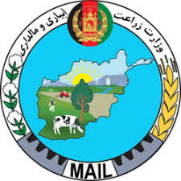 لینک خبـــــرتاریخ نشر خبرنام رسانهموضوع خبــــــرhttps://www.darivoa.com 30/8/1399صدای امریکاوزارت زراعت: هرات امسال ۱۵ هزار تن کشمش تولید خواهد کرد https://da.azadiradio.com1/9/1399رادیو آزادی حاصلات جواری در افغانستان ۵ برابر بیشتر شده‌استhttps://da.azadiradio.com30/8/1399رادیو آزادی۵۴ هزار تُن گندم کمک‌ هند به افغانستان، در سیلوها ذخیره شده‌است https://tolonews.com29/8/1399طلوع نیوزپیمان خرید سیب برای وزارت دفاع و داخله به شرکت‌های داخلی داده شد http://www.dailyafghanistan.com1/9/1399روزنامه افغانستانوزارت زراعت: هرات امسال ۱۵  هزار تن کشمش تولید خواهد کرد https://avapress.com1/9/1399صدای افغان آواروزانه ۴۷ هزار لیتر شیر در هرات پروسس و عرضه می‌شود https://avapress.com29/8/1399صدای افغان آواام‌سال حدود ۱۵ هزار تُن کشمش در هرات تولید خواهد شد https://www.etilaatroz.com/11206229/8/1399روزنامه اطلاعات روزبرنامه‌ی زراعت و مالداری با اشتراک مردمhttp://chekad.tv30/8/1399تلویزیون چکادوزارت زراعت اعلام کرده‌است که تولید جواری یا (ذرت) در این کشور تا پنج برابر افزایش یافته‌است.https://af.shafaqna.com/FA/4160791/9/1399خبرگزاری شفقناحاصلات جواری در کشور رشد ۵  برابری داشته‌است http://chekad.tv29/8/1399تلویزیون چکادکمتر از دو هفته کار تا اتمام انبارهای  ذخیره سازی کچالو درغور https://bakhtarnews.com.af1/9/1399آژانس باختربرای دهقانان تخار گندم اصلاح شده توزیع می‌شودhttps://bakhtarnews.com.af29/8/1399آژانس باخترام‌سال چهارصد هکتار زمین در بدخشان زیره کشت شده استhttps://bakhtarnews.com.af29/8/1399آژانس باختراکثریت ذخیر‌گاه‌های کچالو در غور تکمیل شده‌است